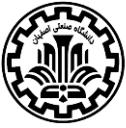 دانشگاه صنعتی اصفهاندانشکده مهندسی صنایع و سیستم‌هافرم گزارش پیشرفت شماره 2پروژه کارشناسیتاریخ:(لطفاً بعد از هماهنگی با استاد پروژه خود به سؤالات زیر به دقت پاسخ داده و بعد از تأیید استاد پروژه این فرم را به دفتر آموزش دانشکده تحویل دهید.)(لطفاً بعد از هماهنگی با استاد پروژه خود به سؤالات زیر به دقت پاسخ داده و بعد از تأیید استاد پروژه این فرم را به دفتر آموزش دانشکده تحویل دهید.)(لطفاً بعد از هماهنگی با استاد پروژه خود به سؤالات زیر به دقت پاسخ داده و بعد از تأیید استاد پروژه این فرم را به دفتر آموزش دانشکده تحویل دهید.)تحقق برنامه‌هاآیا برنامه‌ای که در گزارش پیشرفت شماره 1 قصد انجام آن را داشته‌اید محقق شده است؟ (در صورت منفی بودن جواب، دلایل آن را ذکر کنید و در صورت مثبت بودن نیز به اختصار توضیح دهید.)تحقق برنامه‌هاآیا برنامه‌ای که در گزارش پیشرفت شماره 1 قصد انجام آن را داشته‌اید محقق شده است؟ (در صورت منفی بودن جواب، دلایل آن را ذکر کنید و در صورت مثبت بودن نیز به اختصار توضیح دهید.)تحقق برنامه‌هاآیا برنامه‌ای که در گزارش پیشرفت شماره 1 قصد انجام آن را داشته‌اید محقق شده است؟ (در صورت منفی بودن جواب، دلایل آن را ذکر کنید و در صورت مثبت بودن نیز به اختصار توضیح دهید.)زمان‌بندی انجام فعالیت‌هاآیا مراحل انجام پروژه بر طبق زمان‌بندی اولیه پیش رفته است یا خیر؟ (در صورت پاسخ مثبت، مراحل را ذکر و در غیر این صورت دلایل تأخیر در انجام کارها را توضح دهید.)زمان‌بندی انجام فعالیت‌هاآیا مراحل انجام پروژه بر طبق زمان‌بندی اولیه پیش رفته است یا خیر؟ (در صورت پاسخ مثبت، مراحل را ذکر و در غیر این صورت دلایل تأخیر در انجام کارها را توضح دهید.)زمان‌بندی انجام فعالیت‌هاآیا مراحل انجام پروژه بر طبق زمان‌بندی اولیه پیش رفته است یا خیر؟ (در صورت پاسخ مثبت، مراحل را ذکر و در غیر این صورت دلایل تأخیر در انجام کارها را توضح دهید.)پیشرفت پروژهدرصد پیشرفت پروژه (از نظر دانشجو): ..........................			درصد پیشرفت پروژه (از نظر استاد پروژه): ..........................پیشرفت پروژهدرصد پیشرفت پروژه (از نظر دانشجو): ..........................			درصد پیشرفت پروژه (از نظر استاد پروژه): ..........................پیشرفت پروژهدرصد پیشرفت پروژه (از نظر دانشجو): ..........................			درصد پیشرفت پروژه (از نظر استاد پروژه): ..........................برآورد صحیح منابعبرای انجام پروژه خود به چه منابع و مأخذی تاکنون مراجعه نموده‌اید؟ آیا به غیر از منابعی که در گزارش قبل لازم می‌دانستید به منابع و مراجع دیگری هم نیاز پیدا کرده‌اید؟ منابع اینترنتی (نام و آدرس سایت‌هایی که مراجعه کرده‌اید ذکر کنید.) کتاب (مشخصات کتاب و نویسنده آن را ذکر نمایید.) پایان‌نامه‌ها و مقالات علمی (مشخصات ارجاع آنها ذکر شود.) جمع‌آوری اطلاعات میدانی (محل انجام و مخاطبین تحقیقات انجام شده خود را ذکر کنید.)برآورد صحیح منابعبرای انجام پروژه خود به چه منابع و مأخذی تاکنون مراجعه نموده‌اید؟ آیا به غیر از منابعی که در گزارش قبل لازم می‌دانستید به منابع و مراجع دیگری هم نیاز پیدا کرده‌اید؟ منابع اینترنتی (نام و آدرس سایت‌هایی که مراجعه کرده‌اید ذکر کنید.) کتاب (مشخصات کتاب و نویسنده آن را ذکر نمایید.) پایان‌نامه‌ها و مقالات علمی (مشخصات ارجاع آنها ذکر شود.) جمع‌آوری اطلاعات میدانی (محل انجام و مخاطبین تحقیقات انجام شده خود را ذکر کنید.)برآورد صحیح منابعبرای انجام پروژه خود به چه منابع و مأخذی تاکنون مراجعه نموده‌اید؟ آیا به غیر از منابعی که در گزارش قبل لازم می‌دانستید به منابع و مراجع دیگری هم نیاز پیدا کرده‌اید؟ منابع اینترنتی (نام و آدرس سایت‌هایی که مراجعه کرده‌اید ذکر کنید.) کتاب (مشخصات کتاب و نویسنده آن را ذکر نمایید.) پایان‌نامه‌ها و مقالات علمی (مشخصات ارجاع آنها ذکر شود.) جمع‌آوری اطلاعات میدانی (محل انجام و مخاطبین تحقیقات انجام شده خود را ذکر کنید.)فعالیت‌های انجام شدهالف) مشکلات خود را در این مرحله از پروژه به اختصار بیان کنید.ب) شرح مختصری از کارهایی که در فاصله گزارش قبل تا گزارش فعلی انجام داده‌اید ارائه دهید.فعالیت‌های انجام شدهالف) مشکلات خود را در این مرحله از پروژه به اختصار بیان کنید.ب) شرح مختصری از کارهایی که در فاصله گزارش قبل تا گزارش فعلی انجام داده‌اید ارائه دهید.فعالیت‌های انجام شدهالف) مشکلات خود را در این مرحله از پروژه به اختصار بیان کنید.ب) شرح مختصری از کارهایی که در فاصله گزارش قبل تا گزارش فعلی انجام داده‌اید ارائه دهید.	امضاء دانشجو				امضاء استاد پروژه				امضاء معاون آموزشی دانشکده	امضاء دانشجو				امضاء استاد پروژه				امضاء معاون آموزشی دانشکده	امضاء دانشجو				امضاء استاد پروژه				امضاء معاون آموزشی دانشکده